«Ի ԷԼ ԷԼ ԳՈՐԾԸՆԿԵՐՈՒԹՅՈՒՆ» ՍՊԸ իրավաբանական գրասենյակի Ծրագրերի ղեկավար Նարինե Բաբայանին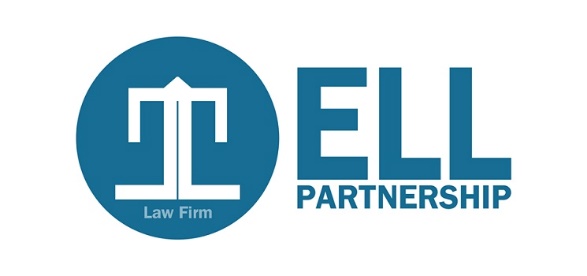 _________________________________________________________________________________					        _____________________________________ - իցԴԻՄՈՒՄ(գործնական իրավաբանության բնագավառում վարպետության դասերին մասնակցելու մասին)Հարգելի՛ Նարինե Բաբայան, 	Խնդրում ենք գրանցել մեր կազմակերպությունը, մասնավորապես, սույն դիմումին կից ցուցակով ներկայացված անձանց, գործնական իրավաբանության բնագավառում վարպետության ներքոնշյալ դասերին մասնակցելու մասին՝Արբիտրաժային վարույթ և մեդիացիաԱպահովագրական իրավունք,Կորպորատիվ իրավունք:	Ներկայացնում ենք մեր կազմակերպության վերաբերյալ պահանջվող տվյալները՝Անվանում`_________________________________________________________Գործունեության տեսակ` ____________________________________________Գտնվելու/գործունեության հասցե` ___________________________________Կոնտակտային հեռախոսահամար` ___________________________________Ներկայացնում ենք մեր կազմակերպության անունից դասընթացներին մասնակցող աշխատակիցների վերաբերյալ պահանջվող տեղեկությունները` (սույն տվյալները լրացվում են կազմակերպության կորպորատիվ փաթեթով մասնակցող յուրաքանչյուր աշխատակցի համար առանձին-առանձին)Անձնագրային տվյալներ՝ ____________________________________________, Գրանցման հասցե՝ __________________________________________________, Ծննդյան ամսաթիվը՝ ________________________________________________ ,Մասնագիտություն՝ _________________________________________________ , Աշխատանքի վայր՝ __________________________________________________,Հեռախոսահամար` __________________________________________________: Դիմող՝ 				__________________________________

Ամսաթիվ՝ __, _________, ____